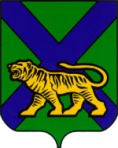 ТЕРРИТОРИАЛЬНАЯ ИЗБИРАТЕЛЬНАЯ КОМИССИЯпартизаНСКОГО РАЙОНАР Е Ш Е Н И Е03.06.2021 	                с. Владимиро-Александровское	                  № 4/17Об установлении объема сведений о кандидатах,подлежащих доведению до сведения избирателей при проведении повторных выборов  депутата  муниципального комитета Золотодолинского сельского поселения                                                Партизанского муниципального района Приморского края,                                      при их выдвижении, назначенных на 22 августа 2021 годаВ целях доведения до избирателей сведений о кандидатах, представленных при их выдвижении, в соответствии со статьёй 33 Федерального закона «Об основных гарантиях избирательных прав и права на участие в референдуме граждан Российской Федерации» и   статьёй  40                              Избирательного кодекса Приморского края,  в соответствии, территориальная избирательная комиссия Партизанского  района РЕШИЛА:1. Установить объем сведений, подлежащих доведению до сведения избирателей, о кандидатах  в депутаты муниципального комитета Золотодолинского  сельского поселения  Партизанского муниципального района Приморского края  при их выдвижении  (прилагается).2. Разместить настоящее решение на официальном сайте Избирательной комиссии Приморского края, администрации    Партизанского муниципального района в разделе «территориальная избирательная  комиссия». ОБЪЕМсведений о кандидатах,  подлежащих доведению до сведения избирателей при проведении повторных выборов  депутата муниципального комитета Золотодолинского сельского поселения                                                Партизанского муниципального района Приморского края, при их выдвижении, назначенных  на 22 августа 2021 года1. Фамилия, имя, отчество; год рождения; место жительства (наименование субъекта Российской Федерации, района, города, иного населенного пункта); основное место работы или службы, занимаемая должность (в случае отсутствия основного места работы или службы – род занятий).            2. Сведения  о профессиональном образовании (при наличии) с указанием организации, осуществляющей  образовательную деятельность.    3. Если кандидат является депутатом и осуществляет свои полномочия на непостоянной основе – сведения об этом с указанием наименования соответствующего представительного органа.    4. Сведения о принадлежности к политической партии (иному общественному объединению) и своем статусе в этой политической партии (общественном объединении), (если такие сведения указаны в заявлении о согласии баллотироваться).   5. Информация о неснятой и непогашенной судимости с указанием номера (номеров) и части (частей), пункта (пунктов), а также наименования (наименований) статьи (статей) Уголовного кодекса Российской Федерации, РСФСР, если судимость снята или погашена, - также сведения о дате снятия и погашения судимости.   6. В биографические данные кандидатов включаются сведения о том, кем выдвинут кандидат (если кандидат выдвинут избирательным объединением – слова «выдвинут избирательным объединением с указанием наименования, если кандидат сам выдвинул свою кандидатуру – слово «самовыдвижение».    7. Сведения о том, что  кандидат является физическим лицом, выполняющим функции иностранного агента, или кандидатом, аффилированным с выполняющим функции иностранного агента лицом,   8. Сведения об имеющейся информации о фактах недостоверности представленных кандидатом сведений.Председатель  комиссии                                                         Е.В. ВоробьеваСекретарь заседания     Е.И. БашкатоваПриложениек решению территориальной избирательной  комиссии Партизанского района  от 3 июня 2021 года №  4/17    